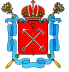 ТЕРРИТОРИАЛЬНАЯ ИЗБИРАТЕЛЬНАЯ КОМИССИЯ № 11Информационное сообщение Территориальной избирательной комиссии № 11о приеме предложений для дополнительного зачисления в резерв составов участковых комиссий Руководствуясь статьей 26 Федерального закона «Об основных гарантиях избирательных прав и права на участие в референдуме граждан Российской Федерации» (далее – 67-ФЗ), пунктами 12 – 14, 18 Порядка формирования резерва составов участковых комиссий и назначения нового члена участковой комиссии из резерва составов участковых комиссий, утвержденного постановлением Центральной избирательной комиссии Российской Федерации от 05.12.2012 № 152/1137-6 (далее – Порядок), решением Санкт-Петербургской избирательной комиссии  от 19.04.2018               № 49-5 «О резерве составов участковых избирательных комиссий                                              в Санкт-Петербурге» (далее – решение № 49-5), Территориальная избирательная комиссия № 11 (далее – ТИК) объявляет о сборе предложений по кандидатурам для дополнительного зачисления в резерв составов участковых комиссий избирательных участков №№ 414-509,2357-2360, 2314, 2315.Прием документов осуществляется ТИК с 19 июля по 8 августа 2019 года в следующем режиме: с понедельника по четверг с 14.00 до 18.00, в пятницу с 14.00 до 17.00, по адресу ее местонахождения: Санкт-Петербург, Арсенальная набережная, дом 13/1, каб. 25 и(или) 51В. Документы о выдвижении кандидатур, соответствующих требованиям, установленным пунктом 1 статьи 29 67-ФЗ, представляются в соответствии с Порядком в ТИК. Зачисление в резерв составов участковых комиссий осуществляется в соответствии со структурой резерва составов участковых комиссий, утвержденной решением № 49-5. При внесении предложения (-ий) необходимо представить документы, установленные приложением № 2 к Порядку.Дополнительную информацию можно уточнить по телефону (812) 542 56 49, на сайте Санкт-Петербургской избирательной комиссии: www.st-petersburg.izbirkom.ru,   и на сайте ТИК:   http://tik11.spbik.spb.ru/.